НАЦИОНАЛЬНЫЙ ИССЛЕДОВАТЕЛЬСКИЙ УНИВЕРСИТЕТВЫСШАЯ ШКОЛА ЭКОНОМИКИМеждународная лаборатория исследований русско-европейского интеллектуального диалогаМеждународная научная конференция 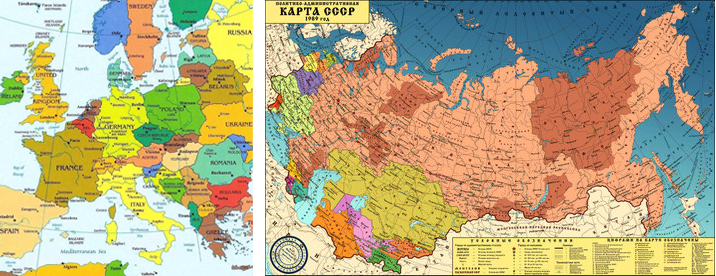          СССР и Европа в контексте мировых конфликтов: идейные противоборства (1922 -1991 гг.)(онлайн, время московское)14–15 октября 2022 г.Москва14 октября пятница9:45 - 10:00 - регистрация участников (онлайн)Открытие конференции 10:00–10:10 Владимир Карлович Кантор, д.ф.н., ординарный профессор НИУ ВШЭ, заведующий Международной лабораторией исследований русско-европейского интеллектуального диалога НИУ ВШЭ. Вступительное слово. Модератор: Владимир Кантор10:10–10:30 Борис Вадимович Межуев – СССР как геокультурный вызов Европе10:30–10:50 Владимир Прохорович Булдаков – Представления о социализме в России и европейские социалистические иллюзии в 1920-30 годы.10:50–11:10 Модест Алексеевич Колеров – Русские доктринальные корни западной доктрины тоталитаризма: 1930-1950-е годы.11:10–11:30 Анастасия Георгиевна Гачева – Идея социализма и практика советского строительства в трактовке деятелей Федоровианы 1920–1930-х годов А.К. Горского, Н.А. Сетницкого, В.Н. Муравьева.11:30–11.50 Ирина Антанасиевич (Белград, Сербия) – Советская Россия на плакатах и карикатурах русской эмиграции Королевства Югославии11:50–12.10                                              ДискуссияМодератор: Алексей Кара-Мурза12:10–12:50 Борис Исаевич Пружинин, Татьяна Геннадьевна Щедрина, Ирина Олеговна Щедрина – Человек интеллектуальной культуры в преддверии мировых конфликтов: два сюжета из архива эпохи Е.Д. Шора.		Борис Исаевич Пружинин, Татьяна Геннадьевна Щедрина – Интеллектуальная культура как другая глобализация. Письма Н.И. Игнатовой Е.Д. Шору.		Ирина Олеговна Щедрина – Эпистолярный разговор поколений: Письма Е.Д. Шора к отцу.12:50–13:10 Ольга Анатольевна Жукова – «Обобществление души»: С.Л. Франк как критик теории и практики социализма.13:10–13:30 Александр Сергеевич Цыганков – Образ Советской России в немецкоязычных публикациях С.Л. Франка 1930-х гг. (на примере, протестантского издания «Liebet einander!»).13:30–13:50 Алексей Алексеевич Гапоненков – Русское зарубежье о советском патриотизме после 1945 г. (И.А. Бунин и Б.К. Зайцев, Н.А. Бердяев и С.Л. Франк).13:50–14:10                                                     Дискуссия14:10-15:00                                                        ОбедМодератор: Марина Киселева 15:00–15:20 Владимир Карлович Кантор – Владимир Ленин и самоубийство Европы (по мотивам Марка Алданова).15:20–15:40 Екатерина Гуреева, Илья Крисанов – Марк Алданов о революции: случайная болезнь России.15:40–16:00 Константин Абрекович Баршт – Своя и чужая революция Андрея Платонова.16:00–16:20 Павел Маркович Нерлер – Мандельштамоведение и Холодная война.16:20–16:40 Ирина Николаевна Лагутина – Советский антифашистский проект и книга Сергея Третьякова «Люди одного костра».16:40–17:00                                          Дискуссия15 октября, субботаМодератор: Ольга Жукова10:00–10:20 Арина Владимировна Лазарева – "Сборище диких, ужасных, угрюмых": истоки негативных стереотипов России.10:20–10:40 Александр Фридрихович Филиппов – От культурного противостояния к экзистенциальной вражде: Карл Шмитт о русских и России в сочинениях 20-х годов. 10:40–11:00 Анна Волкова – Взгляд Эрика Фёгелина на Советский Союз в контексте его политической философии. 11:00–11:20 Федор Александрович Гайда – «Старый спор славян»: русофобия в контексте советско-польских отношений между двумя войнами (1921-1939).11:20–11:40                                            Дискуссия Модератор: Ирина Лагутина11:40–12:00. Борис Львович Хавкин – Разработка планов германской агрессии против СССР.12:00–12:20 Марина Сергеевна Киселева – Интеллектуалы о войне: переписка А.Эйнштейна и З.Фрейда.12:20–12:40 Нина Борисовна Хайлова – Встреча "двух Россий": письма потомков российских эмигрантов в Чехословакии с Восточного фронта (1941 год) (из фондов ГАРФ).12:40–13:00 Андрей Викторович Мартынов – Сомнения и надежды оборончества и пораженчества в судьбах участников русского военного зарубежья. 13:00–13:20 Алексей Алексеевич Кара-Мурза – Отношение к гитлеровскому нацизму: Иван Ильин и Петр Струве.13:20–13:40                                            ДискуссияМодератор: Александр Цыганков13:40–14:00  Александр Андреевич Гиринский – Ф.А. Степун и И.А. Ильин: два образа России «после большевизма».14:00–14:20  Ирина Викторовна Гравина – Русский "логос" и европейское "рацио" в XX веке: русская философия в оценке А.Ф. Лосева.14:20-14:40 Илья Ильич Павлов – Отношение Н. А. Бердяева к марксизму и революции: тезис, антитезис, синтез.14:40–15:00 Людмила Луцевич (Варшавский университет. Польша) – Технологии "советского отщепенства": опыт Александра Зиновьева.15:00–15:20  Игорь Вадимович Кондаков, Лилия Борисовна Брусиловская – Европеизм «советский» и «антисоветский» (А. Битов, В. Аксенов, В. Войнович).15:20–15:40                                  Дискуссия. Завершение конференцииОРГКОМИТЕТ КОНФЕРЕНЦИИВладимир Карлович Канторд.ф.н., ординарный профессор НИУ ВШЭ, главный научный сотрудник, заведующий МЛРИД НИУ ВШЭ,Председатель оргкомитета конференцииОльга Анатольевна Жуковад.ф.н., профессор школы философии и культурологии, главный научный сотрудник МЛРИД НИУ ВШЭАлексей Алексеевич Кара-Мурзад.ф.н., профессор, главный научный сотрудник ИФ РАН, главный научный сотрудник МЛРИД НИУ ВШЭМарина Сергеевна Киселевад.ф.н., профессор, главный научный сотрудник ИФ РАН, главный научный сотрудник МЛРИД НИУ ВШЭИрина Николаевна Лагутинад.ф.н., профессор школы филологии, главный научный сотрудник МЛРИД НИУ ВШЭЕлена Тимуровна ШамаринаМенеджер МЛРИД НИУ ВШЭ